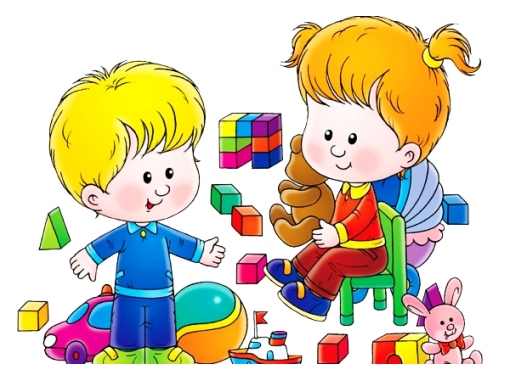 Мальчики:•	Надо чаще говорить, что вы верите в них. Признавать их достижения. Они должны быть уверены в том, что они всего достигнут в жизни, и эту уверенность в них надо вселять путем постоянных похвал.•	Для достижения цели необходима четкая мотивация.•	Надо учить оказывать поддержку и помощь окружающим – это поднимет их авторитет в своих собственных глазах.•	Прежде всего, мальчикам необходимо доверие, принятие и одобрение.•	Излишняя опека и забота со стороны мама и бабушек делает будущих мужчин слабыми.•	Нужно организовывать режим и дисциплину: это формирует его ответственность.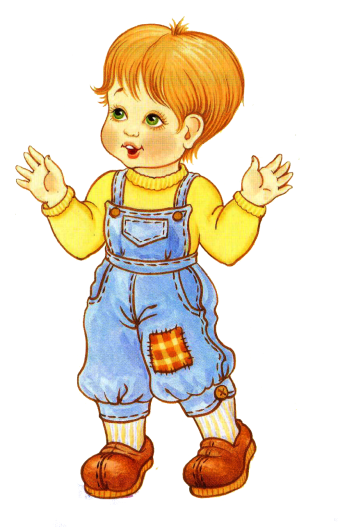 •	Можно использовать юмор в общении для снижения агрессивности и страха перед ответственностью.•	Обязательно поощрять желание делать в доме мужскую работу.Девочки:•	Им необходимо знать, что их любят просто так, и такими, какие они есть.•	Девочки и так уверены в том, что у них все получится, поэтому их надо учить реально, смотреть на вещи, а не витать в облаках.•	Интуитивно девочки надеются, что им обязательно кто-то поможет, поэтому их надо мягко спускать на землю и учить искать выход из затруднительных ситуаций.•	Для того, чтобы доверять близким и испытывать уверенность в себе, девочке, прежде всего, необходима забота, понимание и уважение.•	Мама должна привлекать дочь к «женским» домашним делам, передавая ей секреты своего мастерства.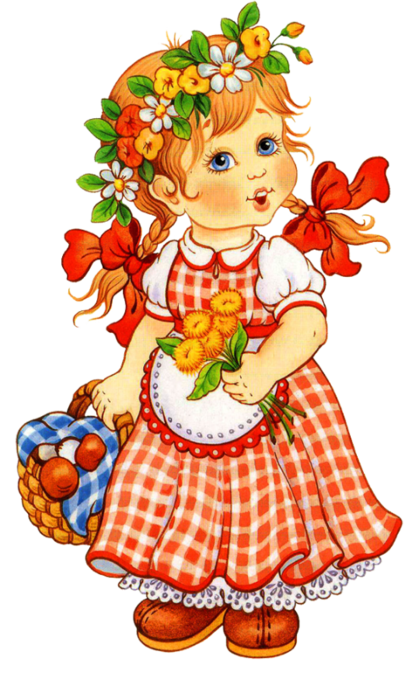 